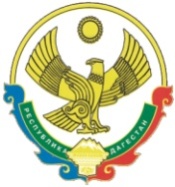 РЕСПУБЛИКА  ДАГЕСТАНСОБРАНИЕ   ДЕПУТАТОВГОРОДСКОГО ОКРУГА «ГОРОД КАСПИЙСК»368300, РД, г. Каспийск, ул. Орджоникидзе, 12, тел. 8 (246) 5-10-67, факс 8 (246) 5-10-67 сайт: kasp.info@yandex.ru.	29 декабря 2015 года        РЕШЕНИЕ №23                                     6-ой очередной сессии Собрания                            депутатов городского округа «город Каспийск»                                                         шестого созыва«Об утверждении   Программы  социально-экономического развития  муниципальногообразования  городской округ  «город Каспийск»на 2016 год и плановый период 2017 и 2018 годов»	В соответствии с пунктом 4 части 10 статьи 35 Федерального закона                 от 06 октября 2003 г. № 131-ФЗ «Об общих принципах организации местного самоуправления в Российской Федерации», статей 9 и 30 Устава городского округа «город Каспийск,Собрание депутатов городского округа «город Каспийск», РЕШАЕТ:  1. Утвердить прилагаемую Программу социально-экономического развития муниципального образования городской округ «город Каспийск» на 2016 год и плановый период 2017 и 2018 годов.   2. Настоящее Решение вступает в силу со дня его опубликования в газете «Трудовой Каспийск». Глава городского округа       «город Каспийск»                                                                      М. АбдулаевПредседатель Собрания депутатов 	городского округа «город Каспийск»                                   А.Джаватов